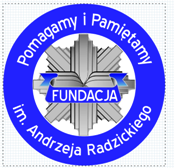 	F UN D A C J A                              POMAGAMY I PAMIĘTAMY                                im. Andrzeja Radzickiego                               15-003 Białystok ul. Sienkiewicza 65                                     tel. 85 670 24 67             fax  85 670 34 67KOMUNIKAT	Nasza fundacja rozpoczęła zbiórkę środków na udzielenie pomocy finansowej naszemu Koledze Pawłowi Szwedko z Komendy Powiatowej Policji w Bielsku Podlaskim, któremu w nocy 08/09 czerwca spłonął budynek mieszkalny. Apelujemy do wszystkich ludzi dobrej woli o wsparcie.	Fundacja przyjmuje wpłaty na numer rachunku: BGŻ BNP PARIBAS                     04 1600 1462 1816 5796 3000 0001     z dopiskiem Paweł Szwedko.							Z góry dziękujemy za wpłaty							  	Zarząd fundacji